Transplantation Biology Seminar SeriesThomas E. Starzl Transplantation Institute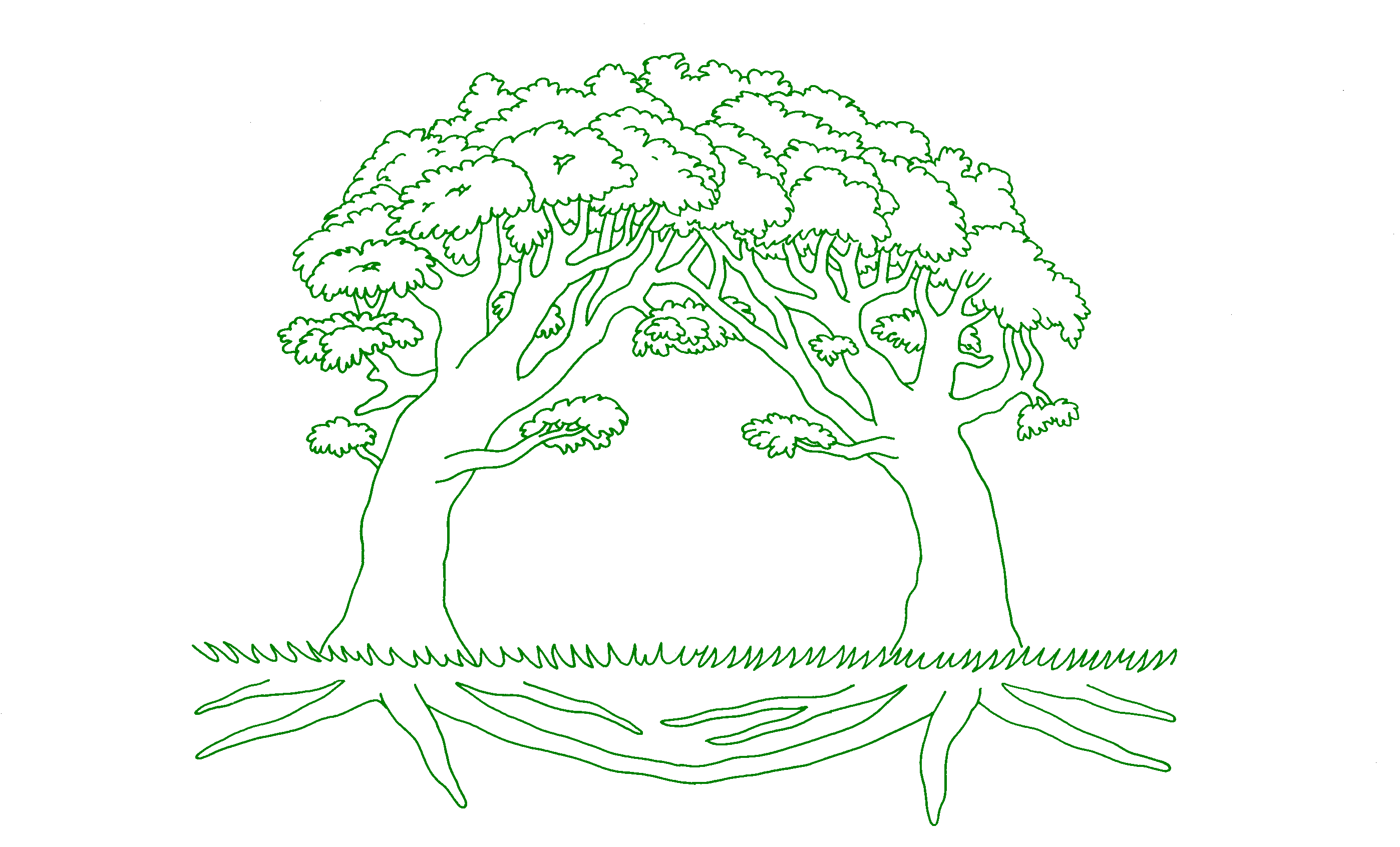 Gavin Pettigrew University Reader in Clinical and Experimental TransplantationDepartment of SurgeryUniversity of Cambridge“Helper T cell responses in transplantation”Friday, May 7, 202110:00 am – 11:00 am *Zoom Meeting*https://pitt.zoom.us/j/94856688383Meeting ID: 948 5668 8383Passcode: 085926